PRÉNOM : 	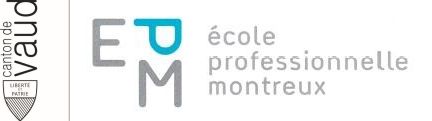 CLASSE : 	DATE :  	Maximum des points41p.Total des points obtenus1. a) Comment appelle-t-on le régime alimentaire avec des œufs ? b) Pour quel repas peut-on servir des mets aux œufs ? c) Aucun compromis n'est permis en matière de qualité et de fraîcheur des œufs et vous n'utilisez que des œufs ….……. ? (p.142)1. a) Comment appelle-t-on le régime alimentaire avec des œufs ? b) Pour quel repas peut-on servir des mets aux œufs ? c) Aucun compromis n'est permis en matière de qualité et de fraîcheur des œufs et vous n'utilisez que des œufs ….……. ? (p.142)1. a) Comment appelle-t-on le régime alimentaire avec des œufs ? b) Pour quel repas peut-on servir des mets aux œufs ? c) Aucun compromis n'est permis en matière de qualité et de fraîcheur des œufs et vous n'utilisez que des œufs ….……. ? (p.142)1. a) Comment appelle-t-on le régime alimentaire avec des œufs ? b) Pour quel repas peut-on servir des mets aux œufs ? c) Aucun compromis n'est permis en matière de qualité et de fraîcheur des œufs et vous n'utilisez que des œufs ….……. ? (p.142)8p.a) ovo-lacto-végétarienb) petit-déjeunerb) collationb) hors d’œuvre chaudc) sans défautc) très fraisc) moins de 21 jourc) pasteurisés2. Numérotez avec la bonne technique de cuisson les mets aux œufs proposés : 1 = BOUILLIR ; 2 = POCHER ; 3 = SAUTER. (p.142)2. Numérotez avec la bonne technique de cuisson les mets aux œufs proposés : 1 = BOUILLIR ; 2 = POCHER ; 3 = SAUTER. (p.142)2. Numérotez avec la bonne technique de cuisson les mets aux œufs proposés : 1 = BOUILLIR ; 2 = POCHER ; 3 = SAUTER. (p.142)2. Numérotez avec la bonne technique de cuisson les mets aux œufs proposés : 1 = BOUILLIR ; 2 = POCHER ; 3 = SAUTER. (p.142)2. Numérotez avec la bonne technique de cuisson les mets aux œufs proposés : 1 = BOUILLIR ; 2 = POCHER ; 3 = SAUTER. (p.142)2. Numérotez avec la bonne technique de cuisson les mets aux œufs proposés : 1 = BOUILLIR ; 2 = POCHER ; 3 = SAUTER. (p.142)9p.2Œufs brouillés3Tortillas 2Œufs en cocotte1Œufs à la coque1Œufs cuits durs1Œufs mollets 3Œufs au plat2Œufs pochés 3Omelettes à la française3. Citez trois caractéristiques d’une omelette réussie ! (p.142+146)3. Citez trois caractéristiques d’une omelette réussie ! (p.142+146)3. Citez trois caractéristiques d’une omelette réussie ! (p.142+146)3p.Forme ovale et ferméeSurface lisse et délicateL’intérieur moelleuse / baveuse4. Reliez l’activité de base à la justification correspondante. (p.143/144)4. Reliez l’activité de base à la justification correspondante. (p.143/144)4. Reliez l’activité de base à la justification correspondante. (p.143/144)5p.Activités de baseJustifications Casser les œufs l'un après l'autre dans des bols sans abîmer le jauneParer: ôter le blanc qui est en trop directement sur l'écumoire avec une spatuleChauffer l'eau vinaigrée (1 dl de vinaigre par litre d'eau) dans une casserole et l'amener juste au point d'ébullitionL'acide acétique a pour effet de rendre tout de suite compact le blanc d'œuf encore liquide au moment de l'immersion Renoncer au sel qui  produit exactement l'effet contraireVerser les œufs délicatement dans l'eau vinaigréeL'acide acétique a pour effet de rendre tout de suite compact le blanc d'œuf encore liquide au moment de l'immersion Renoncer au sel qui  produit exactement l'effet contrairePocher pendant trois minutes env.Le blanc doit être coagulé, mais le jaune encore liquideSortir avec une écumoire plate et  parerSi le jaune est abîmé, on peut encore utiliser l'œuf d'une autre manièreAu moyen de l'écumoire, plonger brièvement dans l'eau salée  bouillante Egoutter sur un linge et dresserPermet de rincer l'eau vinaigrée5. Comment sont servis les œufs pochés, donnez trois exemples ! (p.144)5. Comment sont servis les œufs pochés, donnez trois exemples ! (p.144)5. Comment sont servis les œufs pochés, donnez trois exemples ! (p.144)3p.Sur toast Sur une tarteletteSur un lit d’épinards6. Enumérez trois exemples de garniture pour les œufs brouillés ! (p.145)6. Enumérez trois exemples de garniture pour les œufs brouillés ! (p.145)6. Enumérez trois exemples de garniture pour les œufs brouillés ! (p.145)3p.Pointes asperges étuvéesTomates concasséesLard grillé7. Numérotez selon la BPF (bonne pratique de fabrication) la préparation d’une omelette à la française (142+275)7. Numérotez selon la BPF (bonne pratique de fabrication) la préparation d’une omelette à la française (142+275)7p.4Vers la fin de la cuisson, cesser de remuer et faire glisser la masse vers l'avant de la poêle en soulevant le manche On obtient ainsi une couche extérieure lisse et compacte1Casser les œufs et bien les battre avec un fouet. Assaisonner. Des œufs insuffisamment battus forment des stries blanches5Faire rouler vers l'avant la couche de fond restante avec la fourchette Cela donne à l'omelette sa forme ovale2Chauffer le beurre dans une poêle à omelette, sans le brunir Poêle à omelette: poêle lyonnaise réservée pour la préparation des omelettes, ou poêle avec un revêtement antiadhésif6Détacher entièrement l'omelette du fond de la poêle en donnant un léger coup sec sur le manche et rabattre lesbords vers l'intérieur avec la fourchette. L'omelette est fermée3Verser le mélange et cuire en remuant constamment jusqu'à obtenir une masse coagulée et baveuse. Pour remuer, exercer un mouvement constant de la poêle accompagné d'un brassage avec le dos de la fourchette, ou une spatule en bois (pour le revêtement antiadhésif)7Renverser l'omelette sur une assiette chaude. Lustrer légèrement la surface avec du beurre chaud. Le beurre évite que l'omelette ne se dessèche et améliore la présentation. Garnir avec un petit brin de persil8. Un œuf frais entier pèse 55 gr, dont le jaune d’œuf pèse 20 gr et le blanc d’œuf pèse 30 gr et la coquille. Calculez en % les différentes parties de l’œuf. (Révision)3p.20 x 100 / 55 = 36.3630 x 100 / 55 = 54.555 x 100 / 55 = 9.09